Уважаемые родители!      Именно сейчас, когда у вас есть свободное время, его стоит уделить вопросам внедрения новой системы дополнительного образования в Архангельской области.      С сентября 2020 года в Архангельской области начнет работу система персонифицированного учета и персонифицированного финансирования дополнительных занятий для детей, которая предполагает обязательную регистрацию и получение учетной записи родителем (законным представителем) на сайте Навигатора дополнительного образования https://dop29.ru/.      То есть посещать творческие объединения в дополнительном образовании, в том числе и в Cоломбальском Доме детского творчества, ваш ребенок сможет только после прохождения регистрации и получения электронного сертификата.      Рекомендуем вам зайти на сайт Навигатора и зарегистрироваться https://dop29.ru/#registration, чтобы в августе с номером сертификата прийти в «CДДТ» и зачислить ребенка на обучение в его любимое творческое объединение!      Видео помощь при регистрации:https://www.youtube.com/watch?time_continue=3&v=E..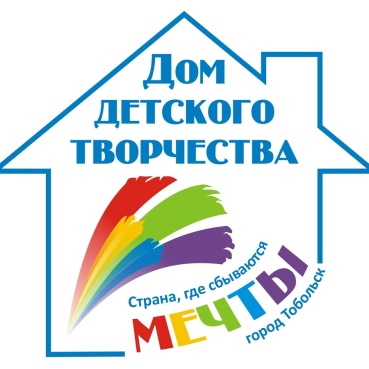 